«Зимняя прогулка в детском саду»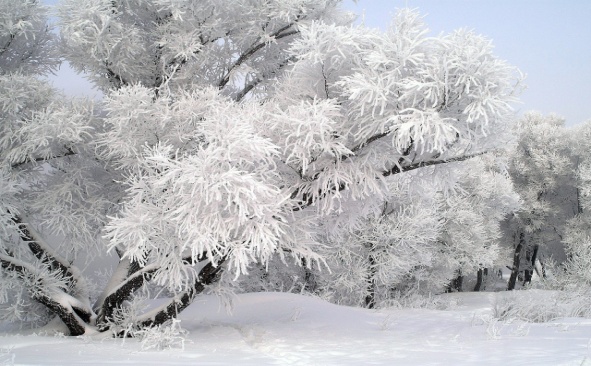 Зимой такая красота!Не хочется домой.Веселье, смех и теснота
На горке ледяной.Давно промокли варежки,Но мы не замерзаем.
 А мы в снежки,
 А мы в снежки,
А мы в снежки играем!     Прогулки в холодное время года бывают не менее интересными, чем летние. Дети очень любят зиму. Особенно им нравятся зимние забавы: катание на санках, лыжах, с горок, игры в снежки, постройки из снега, да просто повалятся в пушистом снегу. Прогулка зимой - это очень увлекательное занятие для детей! Тем более, когда зима только началась, но уже принесла нам так много снега. Предлагаем фотоотчёт одного дня из весёлой прогулки. Мы катались с горки, на санках, играли в снежки, копали снег  лопатами, строили крепости, рассматривали снежное убранство деревьев и кустов...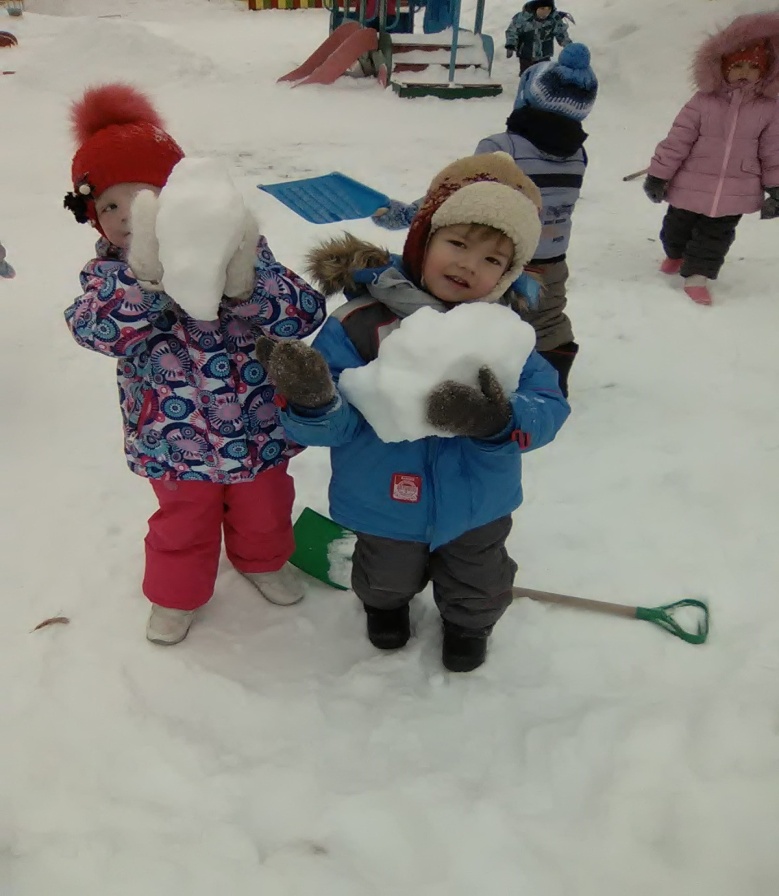 Решили построить крепость.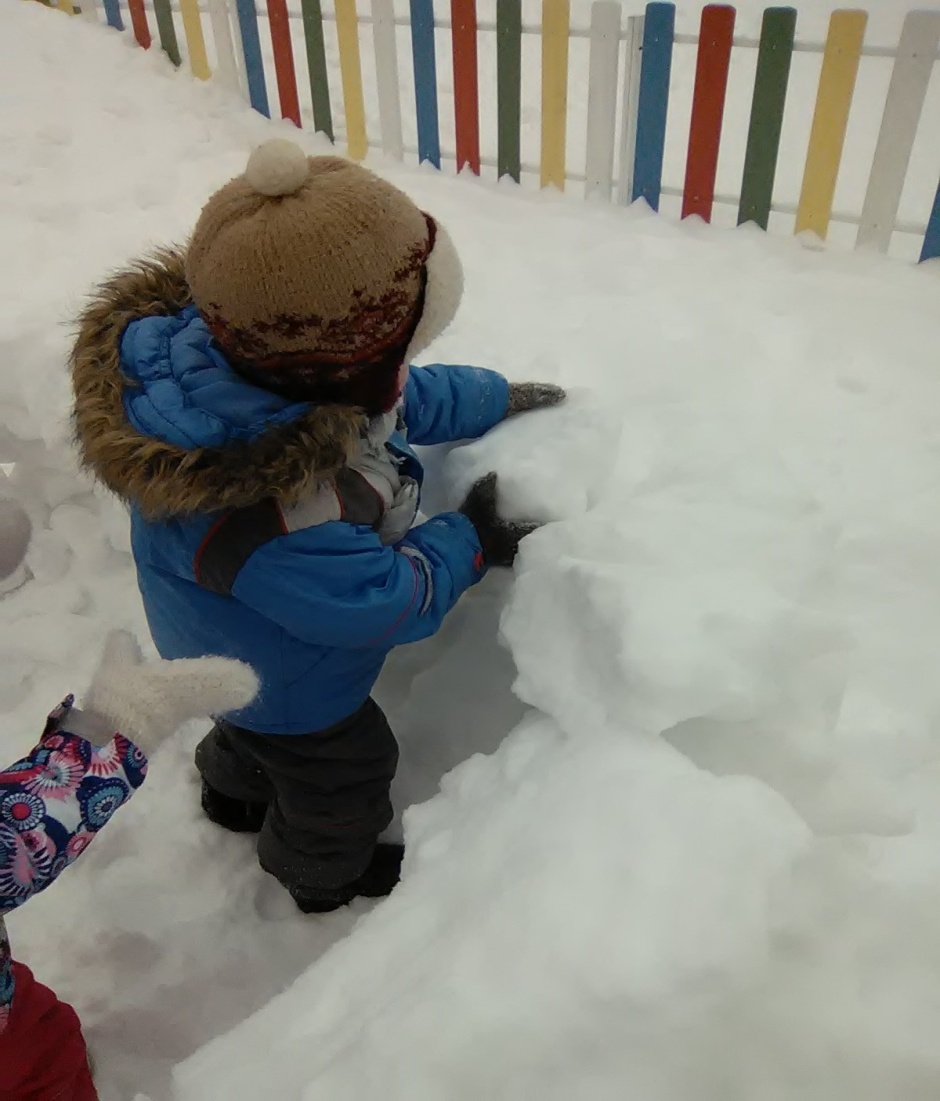 Укладываем снежные камни, возвышая стены крепости.                                       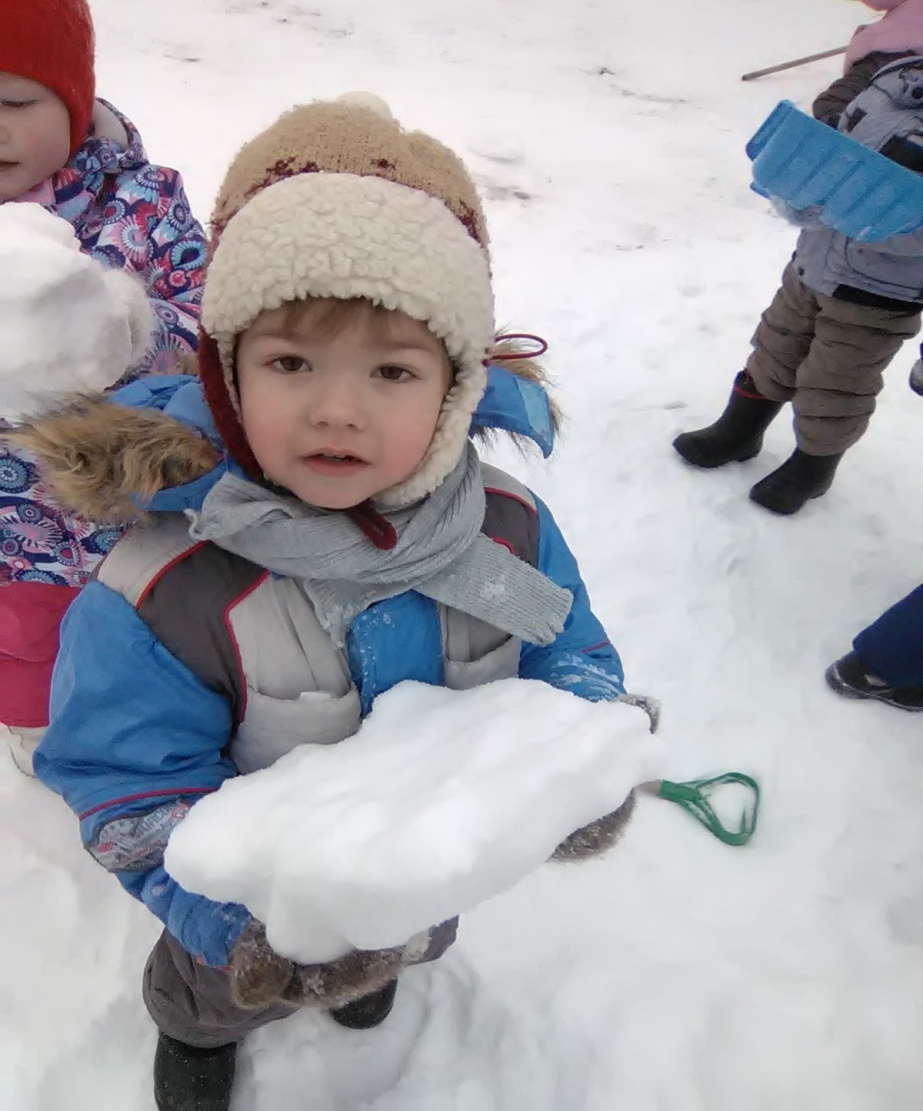 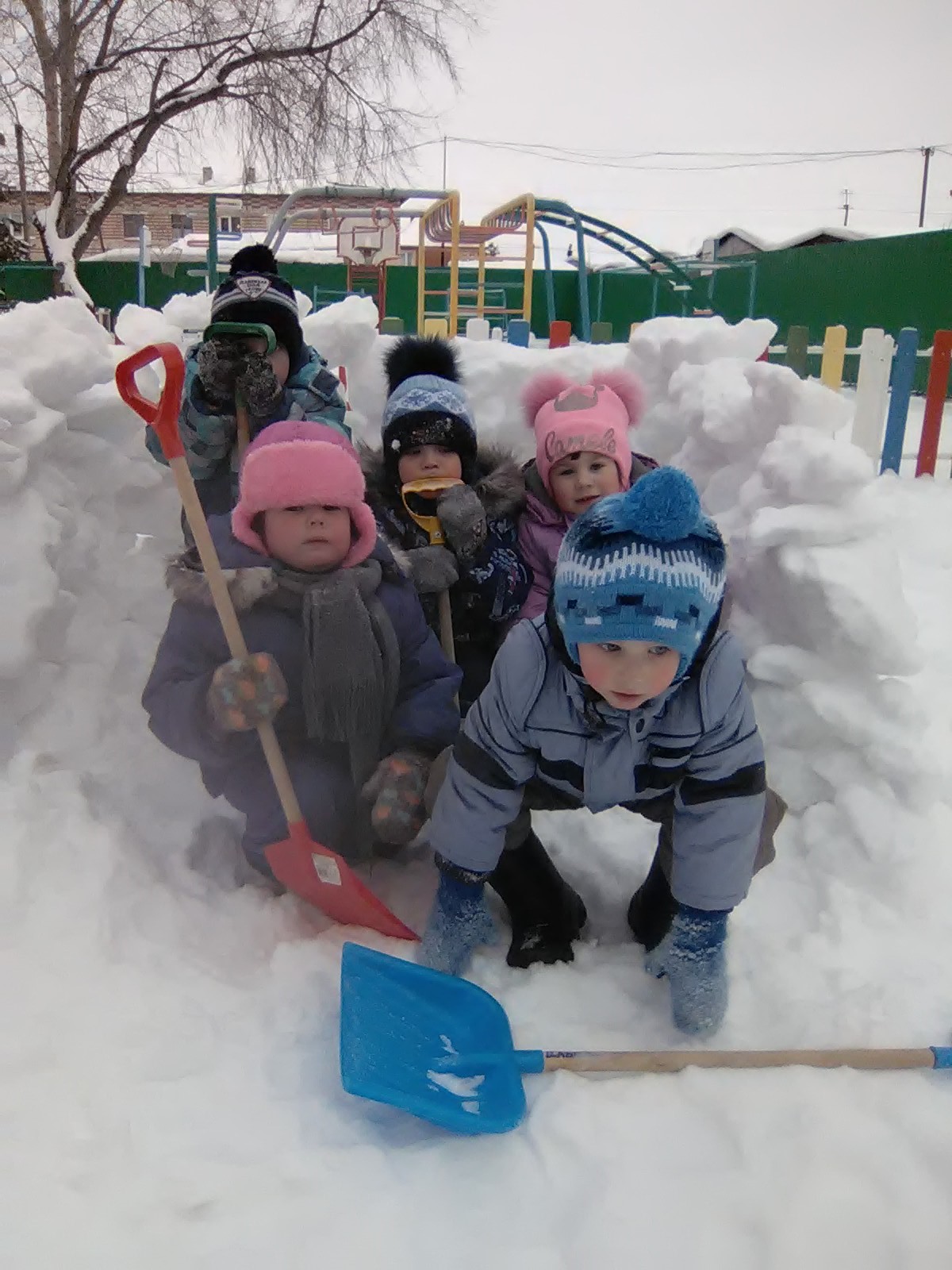                                                 Вот и крепость  готова.                                                                                                                    Воспитатель: Мальцева М. Н.